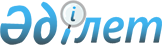 Об отзыве из Парламента Республики Казахстан проекта Закона Республики Казахстан "О ратификации Соглашения между Правительством Республики Казахстан и Правительством Эстонской Республики о воздушном сообщении"Постановление Правительства Республики Казахстан от 17 марта 2004 года N 324      Правительство Республики Казахстан постановляет: 

      Отозвать из Парламента Республики Казахстан проект Закона Республики Казахстан "О ратификации Соглашения между Правительством Республики Казахстан и Правительством 

Эстонской Республики о воздушном сообщении", находящийся на рассмотрении Сената Парламента Республики Казахстан, внесенный постановлением  Правительства Республики Казахстан от 24 ноября 2003 года N 1169.       Премьер-Министр 

      Республики Казахстан 
					© 2012. РГП на ПХВ «Институт законодательства и правовой информации Республики Казахстан» Министерства юстиции Республики Казахстан
				